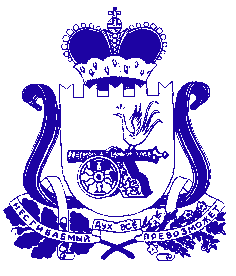 СОВЕТ ДЕПУТАТОВ НАДЕЙКОВИЧСКОГО  СЕЛЬСКОГО ПОСЕЛЕНИЯ ШУМЯЧСКОГО РАЙОНА СМОЛЕНСКОЙ ОБЛАСТИРЕШЕНИЕот 29 ноября 2018 г.                                                                          № 31О налоге на имущество физических лиц на территории  Надейковичского сельского поселения Шумячского района Смоленской областиВ соответствии со статьей 12, статьей 15, главой 32 Налогового кодекса Российской Федерации, Федеральным законом от 06.10.2003 № 131-ФЗ «Об общих принципах организации местного самоуправления в Российской Федерации», областным законом от 25.10.2017 № 115-з «Об установлении единой даты начала применения на территории Смоленской области порядка определения налоговой базы по налогу на имущество физических лиц исходя из кадастровой стоимости объектов налогообложения», Уставом муниципального образования  Надейковичского сельского  поселения  Шумячского  района Смоленской области Совет депутатов Надейковичского сельского поселения  Шумячского района Смоленской области            РЕШИЛ:1. Установить и ввести в действие с 1 января 2019 года на территории Надейковичского сельского поселения Шумячского района Смоленской области налог на имущество физических лиц (далее – налог).2. (пункт 2 исключен решением Совета депутатов Надейковичского сельского поселения Шумячского района Смоленской области от 28.11.2019. № 19)3. Установить налоговые ставки по налогу в следующих размерах:1) 0,1 процента в отношении:- жилых домов, частей жилых домов, квартир, частей квартир, комнат;   (пункт 3 пп.1 в новой  редакции решения Совета депутатов Надейковичского сельского поселения Шумячского района Смоленской области от 31.01.2019. №  3)- объектов незавершенного строительства в случае, если проектируемым назначением таких объектов является жилой дом;- единых недвижимых комплексов, в состав которых входит хотя бы один жилой дом;- гаражей и машино-мест, в том числе расположенных в объектах налогообложения, указанных в подпункте 2 настоящего пункта;- хозяйственных строений или сооружений, площадь каждого из которых не превышает 50 квадратных метров, расположенных на земельных участках, предоставленных для ведения личного подсобного, дачного хозяйства, огородничества, садоводства, индивидуального жилищного строительства;2)  2 процента в отношении:- объектов налогообложения, кадастровая стоимость каждого из которых превышает 300 миллионов рублей;  (пункт 3 пп.2 в новой  редакции решения Совета депутатов Надейковичского сельского поселения Шумячского района Смоленской области от 29.04.2019. №  7)3)  0,5 процента в отношении прочих объектов налогообложения.          4) 0,8 процентов в отношении объектов налогообложения, включенных в перечень, определяемый в соответствии с пунктом 7 статьи 378.2 Налогового кодекса Российской Федерации, в отношении объектов налогообложения, предусмотренных абзацем вторым пункта 10 статьи 378.2 Налогового кодекса Российской Федерации».        (п.п. 4 введен решением Совета депутатов Надейковичского сельского поселения Шумячского района Смоленской области от 29.04.2019 г. № 7)4. (пункт 4 исключен решением Совета депутатов Надейковичского сельского поселения Шумячского района Смоленской области от 28.11.2019 № 19)5. Признать утратившими силу:- решение Совета депутатов Надейковичского сельского  поселения Шумячского  района Смоленской области от 11 ноября 2014 г. № 18 «Об утверждении Положения о налоге на имущество физических лиц на территории Надейковичского сельского поселения Шумячского района Смоленской области;- решение Совета депутатов Надейковичского сельского поселения Шумячского района Смоленской области от 30 ноября 2017 г. № 32 «О внесении изменений в решение Совета депутатов Надейковичского сельского поселения Шумячского района Смоленской области от 11 ноября 2014 г. № 18 «Об утверждении Положения о налоге на имущество физических лиц на территории Надейковичского сельского поселения Шумячского  района Смоленской области.6. Опубликовать настоящее решение  в печатном средстве  массовой информации  органов местного самоуправления Надейковичского сельского поселения Шумячского района Смоленской области «Вестник».7. Настоящее решение вступает в силу и применяется к порядку исчисления налога на имущество физических лиц, за налоговые периоды,  начиная с 2019 года.8. Пункт 5 настоящего решения вступает в силу с 03.12.2019 года.Глава муниципального образованияНадейковичского сельского поселенияШумячского района Смоленской области                                           И.Г.Лесникова             